Уведомление работодателяВ соответствии с действующим законодательством гражданские служащие уведомляют представителя нанимателя в следующих случаях: склонение к совершению коррупционных и иных правонарушений; конфликт интересов или возможность его возникновения; получение подарков, наград, почетных и специальных званий; занятие иной оплачиваемой деятельностью; выход из гражданства Российской Федерации, приобретение гражданства другого государства. Вы можете проинформировать Главу муниципального образования, отправив электронное сообщение. Начало формыУкажите свои данныеКонец формыФамилия Имя Отчество: Место работы:Телефон:E-mail:Статус заявителя: государственный гражданский служащий Тема уведомления: Текст уведомления: Контрольный код: * 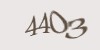 